Curriculum Vitae (01/2015)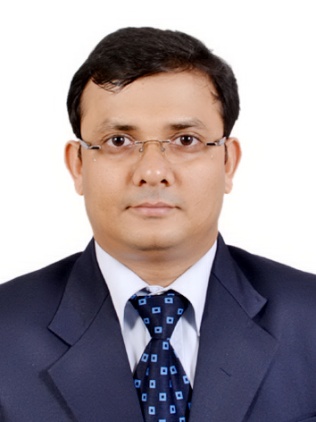 Dr. Sujit Kumar GhoshAssociate Professor, ChemistryIndian Institute of Science Education and Research (IISER) Pune, Dr. Homi Bhabha Road, Pashan, Pune- 411021, IndiaPhone: +91 20 2590 8076E-mail: sghosh@iiserpune.ac.in/sghoshchem@gmail.comWebpage: http://www.iiserpune.ac.in/~sghosh/Academic and Professional Backgrounds:2015 – Associate Professor 2009 - 2015 Assistant Professor, IISER Pune, India2007 - 2009; JSPS and CREST Postdoctoral Research Fellow, Kyoto University, Japan. (PI: Prof. Susumu Kitagawa)Ph. D. in Chemistry, 2006, Indian Institute of Technology (IIT) Kanpur, India.Thesis supervisor: Prof. Parimal K. BharadwajM. Sc. in Chemistry (Inorganic Chemistry), 2001, Banaras Hindu University (BHU), Varanasi, India.B. Sc. (Honors) in Chemistry with Mathematics/Physics, 1999, Burdwan University, W.B., India.Major Research Areas:# Metal-Organic Frameworks (MOFs)/Porous Coordination Polymers (PCPs)# Organic Crystalline Materials based on supramolecular and/covalent interactions.# Structure-property correlation studies of dynamic frameworks.# Functional studies like chemical separation, gas storage, conductivity, sensing etc.# Materials for chemical industry, energy and environmental applicationsAwards/Fellowships/Honors:IUPAC Travel  Award: Busan, Korea, IUPAC-2015.New Talent: Asia-Pacific by Dalton Transactions (RSC) 2014. INSA Young Scientist Award 2013NASI Young Scientist Platinum Jubilee Award 2012Young Associate of the Indian Academy of Sciences, 2012.DAE Research award for Young Scientists, 2011.Fast Track Scheme for Young Scientists by DST, 2011.Newton International Fellowship (UK), 2009-2011 (Offer declined).JSPS Post Doctoral Research Fellowship (Japan), 2007-2009.CREST Post Doctoral Research Fellowship (Japan) 2006-2007.Travel Grant Award (2005) by CSIR to attend Int. Conference.Junior and Senior Research Fellowship by CSIR, India 2001-06.Courses taught to BS-MS, Int. PhD and Ph.D students:Transition Metal ChemistryMain Group ChemistryInorganic Chemistry ( Basic)Chemistry Lab II (Inorganic Chemistry)Advanced Inorganic Chemistry LabResearch group: Six Ph.D students, one Int. Ph.D, one project student and two undergraduate students.Completed two Ph. D studentsPublications:Citation Data (as of 01/06/2015)  Sum of the Times Cited: > 2700Average Citations per Article: ~45h-index: 26Number of Articles with citations > 200 (01), > 150 (03), > 100(12), > 50(18).http://www.researcherid.com/rid/C-4783-2008(by Thomson Reuters)Selected publications:1. Two-in-one: Inherent Anhydrous and Water-assisted High Proton Conduction in a 3D Metal-organic FrameworkSanjog S. Nagarkar, Sreekuttan M. Unni, Amitosh Sharma, Sreekumar Kurungot, and Sujit K. Ghosh  Angew. Chem. Int. Ed. 2014, 53, 2683-2642. 2. Selective and Sensitive Aqueous Phase Detection of TNP (2,4,6- trinitro phenol) by an Amine Functionalized Metal-organic FrameworkBiplab Joarder, Aamod V. Desai, Partha Samanta, Soumya Mukherjee and Sujit K. GhoshChem. Eur. J. 2015, 21, 965 – 969. 3. Guest-Responsive Function of a Dynamic Metal-Organic Framework with  Lewis Acidic Pore SurfaceBiplab Joarder, Soumya Mukherjee, Abhijeet K. Chaudhari, Aamod V. Desai, Biplab Manna, and Sujit K. GhoshChem. Eur. J. 2014, 20, 15303–15308. 4. Anion-Responsive Tunable Bulk Phase Homochirality and Luminescence of a Cationic FrameworkBiplab Manna, Biplab Joarder, Aamod V.Desai, Avishek Karmakar and Sujit K.GhoshChem. Eur. J. 2014, 20, 12399 – 12404. 5. Highly Selective Detection of Nitro-Explosive by a Luminescent Metal-Organic Framework.Sanjog S. Nagarkar, Biplab Joarder, Abhijeet K. Chaudhari, Soumya Mukherjee and Sujit K. GhoshAngew. Chem. Int. Ed. 2013, 52, 2881-2885. 6. Amino Acid Based Dynamic Metal-Biomolecule FrameworkBiplab Joarder, Abhijeet K. Chaudhari, Sanjog S. Nagarkar, Biplab Manna, and Sujit K. Ghosh Chem. Eur. J. 2013, 19, 11178-11183. 7. Framework-Flexibility Driven Selective Sorption of p-Xylene over Other Isomers by a Dynamic Metal-Organic FrameworkSoumya Mukherjee, Biplab Joarder, Biplab Manna, Aamod V. Desai, Abhijeet K. Chaudhari and Sujit K. GhoshSci. Rep. 2014, 4, doi:10. 1038/srep05761. 8. Fluorescent metal-organic framework for highly selective detection of nitroexplosive in aqueous phaseSanjog S. Nagarkar, Aamod V. Desai, and Sujit K. GhoshChem. Commun. 2014, 50, 8915-8918. 9. Metal-organic framework based highly selective fluorescence turn-on probe for hydrogen sulphideSanjog S. Nagarkar, Tanmoy Saha,  Aamod V. Desai, Pinaki Talukdar and Sujit K. Ghosh Sci. Rep. 2014, 4, doi:10.1038/srep07053.10. Dynamic Structural Behavior and Anion-Responsive Tunable Luminescence of a Flexible Cationic Metal-Organic FrameworkBiplab Manna, Abhijeet K. Chaudhari, Biplab Joarder, Avishek Karmakar and Sujit K. GhoshAngew. Chem. Int. Ed. 2013, 52, 998-1002. 11. Porous Coordination Polymer having Bond Switching Mechanism Showing Reversible Structural and Functional TransformationsSujit K. Ghosh, Wakako Kaneko, Daisuke Kiriya, Masaaki Ohba, Susumu KitagawaAngew. Chem. Int. Ed. 2008, 47, 8843-8847. (Selected as a Hot Paper by the Editors) 12. A Dynamic, Isocyanurate-Functionalized Porous Coordination Polymer Sujit K. Ghosh, Sareeya Bureekaew, Susumu KitagawaAngew. Chem. Int. Ed. 2008, 47, 3403-3406. (Selected as a Hot Paper by the Editors)13. Reversible Topochemical Transformation of a Soft Crystal of a Coordination Polymer Sujit K. Ghosh, Jie-Peng Zhang, Susumu KitagawaAngew. Chem. Int. Ed. 2007, 46, 7965-7968. 14. A Novel Dodecameric Water Cluster Built Around a Cyclic Quasi-Planar Hexameric Core in an Organic Supramolecular Complex of CryptandSujit K. Ghosh and Parimal K. Bharadwaj Angew. Chem. Int. Ed. 2004, 43, 3577-3580.  (Book Chapters and Reviews):15. Stimulus Responsive Metal-Organic Frameworks Sanjog S. Nagarkar, Aamod V. Desai, and Sujit K. GhoshChem. Asian J. 2014, 9, 2358–2376. 16. Surface Pore Engineering of Porous Coordination Polymers in Metal-OrganicFrameworks: Design and Application (Eds.: MacGillivray L. R.)Sujit K. Ghosh, Susumu KitagawaWiley, 2010, (Book chapter). Full list of publications:(Work from IISER Pune)2014-1563. Two-in-one: Inherent Anhydrous and Water-assisted High Proton Conduction in a 3D Metal-Organic FrameworkNagarkar, S. S.; Unni, S. M.; Sharma, A.; Kurungot, S.; Ghosh, S. K.Angew. Chem. Int. Ed. 2014, 53, 2638-2642.62. Stimulus-Responsive Metal-Organic FrameworksNagarkar, S. S.; Desai, A. V.; Ghosh, S. K.Chem. Asian J. 2014, 9, 2358–2376. (Focus Review)61. Metal-Organic Framework Based Highly Selective Fluorescence Turn-on Probe for Hydrogen SulphideNagarkar, S. S.; Saha, T.; Desai, A. V.; Talukdar, P.; Ghosh. S. K.Sci. Rep. 2014, 4, doi:10.1038/srep07053.60. Selective and Sensitive Aqueous Phase Detection of TNP (2,4,6- trinitro phenol) by an Amine Functionalized Metal-Organic FrameworkJoarder, B.; Desai, A. V.; Samanta, P.; Mukherjee, S.; Ghosh, S. K.Chem. Eur. J. 2014, DOI: 10.1002/chem.201405167.59. Guest-Responsive Function of a Dynamic Metal-Organic Framework with π-Lewis Acidic Pore SurfaceJoarder, B.; Mukherjee, S.; Chaudhari, A. K.; Desai, A. V.; Manna, B.; Ghosh, S. K.Chem. Eur. J. 2014, 20, 15303 – 15308.58. Framework-Flexibility Driven Selective Sorption of p-Xylene over Other Isomers by a Dynamic Metal-Organic Framework Mukherjee, S.; Joarder, B.; Manna, B.; Desai, A. V.; Chaudhari, A. K.; Ghosh, S. K.Sci. Rep. 2014, DOI: 10.1038/srep05761.57. Anion-Responsive Tunable Bulk Phase Homochirality and Luminescence of a Cationic FrameworkManna, B.; Joarder, B.; Desai, A. V.; Karmakar, A.; Ghosh, S. K.Chem. Eur. J. 2014, 20, 12399–12404.56. Structures and Magnetic Properties of Two Analogous Dy6 Wheels with Electron-Donation and -Withdrawal EffectsJoarder, B.; Mukherjee, S.; Xue, S.; Tang, J.; Ghosh S. K.Inorg. Chem. 2014, 53, 7554–7560.55. Fluorescent Metal-Organic Framework for Highly Selective Detection of Nitro Explosive in Aqueous PhaseNagarkar, S. S.; Desai, A. V.; Ghosh, S. K.Chem. Commun. 2014, 50, 8915-8918.54. Dynamic Metal-Organic Framework with Anion-Triggered Luminescence Modulation BehaviorKarmakar, A.; Manna, B.; Desai, A. V.; Joarder, B.; Ghosh, S. K.Inorg. Chem. 2014, 53, 12225−1222753. Selective Anion Exchange and Tunable Luminescent Behaviors of MOF based Supramolecular IsomersManna, B.; Singh, S.; Karmakar, A.; Desai, A. V.; Ghosh, S. K.Inorg. Chem. 2015, 54, 110−11652. Capsule Voided Nanospace Confinement in a π-Stacked Supramolecular Organic SolidChaudhari, A. K.; Sharma, A.; Mukherjee, S.; Joarder, B.; Ghosh, S. K.CrystEngComm 2014, 16, 4691-4695. (Special issue)51. Guest Driven Structural Transformation Studies of a Luminescent Metal-Organic FrameworkManna, B.; Singh, S.; Ghosh, S. K.J. Chem. Sci. 126, 2014, 1417–142250. Slow Magnetic Relaxation in an Asymmetrically Coupled Heptanuclear Dysprosium(III)-Nickel(II) Architecture Mukherjee, S.; Joarder, B.; Xue, S.; Tang, J.; Ghosh, S. K.Proc. Natl. Acad. Sci., India, Sect. A Phys. Sci. 2014, 84, 151-156.48. Reversible Structural Transformations in a Co(II) Based 2D Dynamic Metal-Organic Framework Showing Selective Solvent UptakeNagarkar, S. S.; Ghosh, S. K.J. Chem. Sci. 2014, (Just accepted). (Special issue)47. Recent Progress in the Realm of Homonuclear Ln6 Single Molecule Magnets: Structural Overview and Synthetic ApproachesMukherjee, S.; Ghosh, S. K.Proceedings of the Indian National Science Academy 2014, (Just accepted). (Invited article)46. Gas Adsorption, Magnetism, and Single-Crystal to Single-Crystal Transformation Studies of a Three-Dimensional Mn(II) Porous Coordination PolymerAgarwal, A.; Mukherjee, S.; Sañudo, E. C.; Ghosh, S. K.; Bharadwaj P. K.Cryst. Growth Des., 2014, 14, 5585–5592201345. Structural Dynamism and Controlled Chemical Blocking/Unblocking of Active Coordination Space of a Soft Porous CrystalChaudhari, A. K.; Nagarkar, S. S.; Joarder, B.; Mukherjee, S.; Ghosh, S. K.Inorg. Chem. 2013, 52, 12784-12789.44. Highly Selective Detection of Nitro-Explosive by a Luminescent Metal-Organic Framework.Nagarkar, S. S.; Joarder, B.; Chaudhari, A. K.; Mukherjee, S.; Ghosh, S. K.Angew. Chem. Int. Ed. 2013, 52, 2881-2885.43.  Amino Acid Based Dynamic Metal-Biomolecule FrameworkJoarder, B.; Chaudhari, A. K.; Nagarkar, S. S.; Manna, B.; Ghosh, S. K.Chem. Eur. J. 2013, 19, 11178-1183.42. A Continuous π-Stacked Starfish Array of Two-Dimensional Luminescent MOF for Detection of Nitro ExplosivesChaudhari, A. K.; Nagarkar, S. S.; Joarder, B.; Ghosh, S. K.Cryst. Growth Des. 2013, 13, 3716-3721.41. Bi-porous Metal-Organic Framework With Hydrophilic and Hydrophobic Channels: Selective Gas Sorption and Reversible Iodine Uptake StudiesChaudhari, A. K.; Mukherjee, S.; Nagarkar, S. S.; Joarder, B.; Ghosh, S. K.CrystEngComm, 2013, 14, 9465-9471.40. An Asymmetrically Connected Hexanuclear DyIII6 Cluster Exhibiting Slow Magnetic RelaxationMukherjee, S.; Chaudhari, A. K.; Xue, S.; Tang, J.; Ghosh, S. K.Inorganic Chemistry Communications 2013, 35, 144-148.39. Dynamic Structural Behavior and Anion-Responsive Tunable Luminescence of a Flexible Cationic Metal-Organic FrameworkManna, B.; Chaudhari, A. K.; Joarder, B.; Karmakar, A.; Ghosh, S. K.Angew. Chem. Int. Ed. 2013, 52, 998-1002. (Highlighted: Advances in Engineering)201238. Nitrate Bridged Pseudo Double Propeller Type Lanthanide (III)-Copper (II) Heterometallic Clusters: Syntheses, Structures, and Magnetic PropertiesChaudhari, A. K.; Joarder, B.; Riviere, E.; Rogez, G.; Ghosh, S. K.Inorg. Chem. 2012, 51, 9159–9161. (Highlighted in Cheminform)37. A Bistable Dynamic Coordination Polymer Showing Reversible Structural and Functional TransformationsNagarkar, S. S.; Das, R.; Poddar, P.; Ghosh, S. K.Inorg. Chem. 2012, 51, 8317-8321.36. A Carboxylate Based Dinuclear Dysprosium (III) Cluster Exhibiting Slow Magnetic Relaxation BehaviorJoarder, B.; Chaudhari, A. K.; Rogez, G.; Ghosh, S. K.Dalton Trans. 2012, 41, 7695-7699.(One of the Top ten most accessed Dalton Trans. articles in May 2012).35. Role of Temperature on Framework Dimensionality: Supramolecular Isomers of Zn3(RCOO)8 Based Metal Organic FrameworksNagarkar, S. S.; Chaudhari, A. K.; Ghosh, S. K.Cryst. Growth Des. 2012, 12, 572-576.34. A Homochiral Luminescent 2D Porous Coordination Polymer with Collagen-Type Triple Helices Showing Selective Guest InclusionJoarder, B.; Chaudhari, A. K.; Ghosh, S. K.Inorg. Chem. 2012, 51, 4644-4649.33. Selective CO2 Adsorption in a Robust and Water-Stable Porous Coordination Polymer with New Network TopologyNagarkar, S. S.; Chaudhari, A. K.; Ghosh, S. K.Inorg. Chem. 2012, 51, 572-576.32. Surface Pore Engineering of Porous Coordination Polymers in Metal-Organic Frameworks: Design and Application (Eds.: MacGillivray L. R.)Ghosh, S. K.; Kitagawa, S.Wiley, 2010, 165-192. (Book chapter).(Postdoctoral work) 31.	New Heterometallic Carboxylate Frameworks: Synthesis, Structure, Robustness, Flexibility, and PorosityJie-Peng Zhang, Sujit K. Ghosh, Jian-Bin Lin, Susumu Kitagawa
Inorg. Chem. 2009, 48, 7970-7976.30.	Control of Structure Dimensionality and Functional Studies of Flexible Cu(II) Coordination PolymersSujit K. Ghosh, Ramachandan Azhakar, and Susumu KitagawaChemistry-An Asian Journal, 2009, 4, 870-875. (Special issue on Prof. C.N.R. Rao’s 75th birthday celebration).29.	Solvent as structure directing agent for the synthesis of novel coordination frameworks using a tripodal flexible ligandSujit K. Ghosh, Susumu KitagawaCyrstEngCommun, 2008, 10, 1739-1742. 28.	Porous Coordination Polymer having Bond Switching Mechanism Showing Reversible Structural and Functional TransformationsSujit K. Ghosh, Wakako Kaneko, Daisuke Kiriya, Masaaki Ohba, Susumu Kitagawa	Angew. Chem. Int. Ed. 2008, 47, 8843-8847.          (Selected as a Hot Paper by the Editors)27. 	A Dynamic, Isocyanurate-Functionalized Porous Coordination Polymer Sujit K. Ghosh, Sareeya Bureekaew, Susumu KitagawaAngew. Chem. Int. Ed. 2008, 47, 3403-3406.(Selected as a Hot Paper by the Editors)26.	Reversible Topochemical Transformation of a Soft Crystal of a Coordination PolymerSujit K. Ghosh, Jie –Peng Zhang, Susumu KitagawaAngew. Chem. Int. Ed. 2007, 46, 7965-7968.(Ph.D work from IIT Kanpur)25.    Binding of various anions in laterally non-symmetric aza-oxacryptands through H- bonds: characterization of water clusters of different nuclearityMadhab C. Das, Sujit K. Ghosh, Susan Sen and Parimal K. BharadwajCrystEngComm, 2010, 12, 2967-2974. 24. Diversity of binding of sulfate and nitrate anions with laterally asymmetric aza cryptandsMadhab C. Das, Sujit K. Ghosh and Parimal K. Bharadwaj         CrystEngComm, 2010, 12, 413-419.23.	Halide Binding in Laterally Non-symmetric Aza-Oxa CryptandsThrough N/O/C─H∙∙∙halide Interactions with Characterization of Small Water ClustersM. C. Das, Sujit. K. Ghosh, and P. K. BharadwajDalton. Trans. 2009, 6496-6505.22. 	Coordination polymers with pyridine-2,4,6-tricarboxylic acid and  alkalineearth/lanthanides/transition metals: Synthesis and X-ray structuresM. C. Das, Sujit. K. Ghosh, E. C. Sanudo and P. K. Bharadwaj, Dalton. Trans.  2009, 1644-1658. 21.	Water dimers connect [Cu(cda)(py)3] (cda  pyridine-4-hydroxy-2, 6- dicarboxylate, py  pyridine) complex units to left- and right-handed helices that form a tubular coordination polymer through supramolecular bondingSujit K. Ghosh, Subhadip Neogi, E. Carolina Sañudo and Parimal K. BharadwajInorg. Chem. Acta 2008, 361, 56-62.20.	Laterally Non-symmetric Aza Cryptand Molecules Stitched by WaterSujit K. Ghosh and Parimal K. Bharadwaj Struct. Chem. 2007, 18, 145-148 (Special Issue).19.	Supramolecularly assembled pentameric and octameric water clusters stabilized by a mixed complex of Ni(II)Sujit K. Ghosh and Parimal K. BharadwajInorg. Chem. Acta 2006, 359, 1685-1689.18.	Parallel pentameric cycles of water with staggered conformation stabilized by two infinite phosphate chains in the cavity formed through supramolecular assembly of a cryptandSujit K. Ghosh and Parimal K. BharadwajEur. J. Inorg. Chem. 2006, 1341-1344.17.	Self-assembly of Alternating Left- and Right-Handed Infinite Cd(II) Helicates into a 2D Open Framework StructureSujit K. Ghosh and Parimal K. BharadwajJ. Mol. Struc. 2006, 796, 119-122 (Special Issue).16.	Coordination Polymers Built from Cu(II) and Pyrazine-2,3,5,6-Tetracarboxylate or Pyridine-2,4,6-Tricarboxylate: Structural and Magnetic StudiesSujit K. Ghosh, M. Salah El Fallah, Joan Ribas  and Parimal K. BharadwajInorg. Chem. Acta 2006, 359, 468-474.15. 	Octameric Water Clusters of Staircase Structure Present in a Metal-Organic Framework Built from Helical Lanthanide Coordination PolymersSujit K. Ghosh and Parimal K. BharadwajEur. J. Inorg. Chem. 2006, 4886-4889.14.	Infinite Chains of Quasi-Planar Hexameric Water Clusters stabilized in a Metal-Organic Framework Built from Co(II) and Pyrazine-2,3,5,6-tetracarboxylic AcidSujit K. Ghosh and Parimal K. BharadwajEur. J. Inorg. Chem. 2005, 4880-4885.13.	A Metal-Organic Framework H-Bonded Like a  Polycatenane: Coexistence of cyclic Water Trimer and NonamerSujit K. Ghosh and Parimal K. BharadwajInorg. Chem. 2005, 44, 5553-5555.12.	Mn(II) Staircase Structures Stitched by Water Clusters  to a 3D Metal-Organic Open Framework: X-ray Structural and Magnetic StudiesSujit K. Ghosh, Joan Ribas, M. Salah El Fallah and Parimal K. BharadwajInorg. Chem. 2005, 44, 3856-3862.11.	Coordination Polymers of La(III) as Bunched Infinite Nanotubes and Their  Conversion into an Open-Framework StructureSujit K. Ghosh and Parimal K. BharadwajInorg. Chem. 2005, 44, 3156-3161.10.	Characterization of  3D Metal-Organic Frameworks Formed Through Hydrogen Bonding Interactions of 2D Networks with  Rectangular Voids by CoII and NiII(pdc) [ pdc= Pyridine-2,6-dicarboxylate ] and 4,4-Bipyridine or 1,2-Di(pyridyl)ethylene.Sujit K. Ghosh , Joan Ribas and Parimal K. Bharadwaj, Crystal Growth & Design 2005, 5, 623-629.9.	Self-assembly of a Co(II) Dimer through H-bonding of water molecules to a 3D open-framework structureSujit K. Ghosh and Parimal K. Bharadwaj Journal of Chemical Sciences 2005, 117, 23-26.8. 	Reactivity of Pyridine-2,4,6-tricarboxylic Acid Toward  Zn(II) Salts Under Different Reaction ConditionsSujit K. Ghosh, G. Savitha and Parimal K. BharadwajInorg. Chem. 2004, 43, 5495-5497. 7.	Metal-Organic Framework Structures of Cu(II) with Pyridine-2,6-dicarboxylate and Different Spacers: Identification of a Metal Bound Acyclic Water Tetramer Sujit K. Ghosh , J. Ribas and Parimal K. BharadwajCyrstEngCommun  2004, 6, 250-256.6.	Studies of Amphiphiles with Cryptand Headgroup at the Air-Water InterfacePunam Tripathi, Sujit K. Ghosh, Parimal K. Bharadwaj and Ram Adhar Singh Proc. Indian Natn. Sci. Acad. 2004, A, 70, 383-389 (Special Issue).5.	Puckered Boat-Shaped Hexameric Water Clusters Stabilize a 3D Metal-Organic    	Framework Structure Built from Cu(II) and Benzene-1,2,4,5-tetracarboxylic AcidSujit K. Ghosh and Parimal K. BharadwajInorg. Chem. 2004, 43, 5180-5182.4. 	Structure of a Discrete Hexadecameric Water Cluster in a Metal-Organic Framework StructureSujit K. Ghosh and Parimal K. BharadwajInorg. Chem. 2004, 43, 4887-4889.3.	Self-assembly of Lanthanide Helicate Coordination Polymers into 3D    	Metal-Organic Framework StructuresSujit K. Ghosh and Parimal K. BharadwajInorg. Chem. 2004, 43, 2293-2298.2.	A Novel Dodecameric Water Cluster Built Around a Cyclic Quasi-Planar Hexameric Core in an Organic Supramolecular Complex of Cryptand 		Sujit K. Ghosh and Parimal K. Bharadwaj	Angew. Chem. Int. Ed. 2004, 43, 3577-3580.1.	Coexistence of Water Dimer and Hexamer Clusters in 3D Metal-Organic 	Framework Structures of Ce(III) and Pr(III) with Pyridine-2,6-dicarboxylic AcidSujit K. Ghosh and Parimal K. Bharadwaj	Inorg. Chem. 2003, 42, 8250-8254.Presentations at Conference/Symposium/Meeting:26. 	Pre-Conference of 4th International Conference on Metal-Organic Frameworks and Open Framework Compounds (MOF2014), 27th September and 1st October in Osaka and Kobe, Japan.25. 	FICS-2014 (Frontiers in Chemical Sciences), IIT Guwahati, India, during December 4-6, 2014.24.    "7th Biennial International Conference on Materials for Advanced Technologies ICMAT 2013, during 30th June to 5th July, 2013, in Singapore23. 	Brainstorming Session on Chemical Coating for Detection of Explosives, Sponsored by Office of Principal Scientific Advisor, New Delhi, May 21st , 2014, Department of Electrical Engineering, IIT Bombay. 22.	Workshop on "Supramolecular Chemistry: Concepts and Perspectives”, by Indian Academy of Sciences, Bangalore 4-5th April, 2014 Department of Chemistry, MMV, BHU, Varanasi.21.	79th Annual meeting of the Indian  Academy of Sciences, at Chandigarh, IISER-Mohali, 8-10 November, 2013.20. 	“Modern Trends in Inorganic Chemistry (MTIC-XV)” IIT Roorkee 13th -16th  December, 2013. 19. 	Alkyl Amines-ICT Foundation Day Young Scientist Award lecture, ICT Mumbai, 21st  December, 2013.18. 	“Young Scientist Research Awardees Meet” (YSRAM) between December 26-27, 2012 at Bhabha Atomic Research Centre (BARC) Mumbai.17. 	Symposium on Structure and Dynamics Organized as part of theUK-India Education and Research Initiative (UKIERI) betweenDecember 10-12, 2012 at IISER Pune. 15.   	"40 International Conference on Coordination Chemistry” (ICCC40), between September 9-13, 2012, at Valencia, Spain. 16. 	“Advances in Pharmaceutical Research & Chemistry” between 22th and 24th   March, 2012 at NITTTR, Bhopal.14. 	“3rd Asian Conference on Coordination Chemistry” between 17th – 20th October, 2011 at New Delhi, India. 12. 	“Past, Present and Future of Supramolecular Chemistry” (PPFSC-2011)” between 22th and 24th December, 2011. Agra, India. 11. 	3rd Inter IISER meeting February 20-21, 2011, IISER Mohali, India.10. 	IISER Pune/Göttingen Cooperation meeting 9th ‐12th December 2010, Göttingen, Germany.9. 	“Modern Trends in Inorganic Chemistry” (MTIC-XIII) from 7th – 10th December, 2009 at Indian Institute of Science, Bangalore. 8.	The Sixth International Conference on Inorganic Materials, 28-30 September, 2008, Dresden, Germany (Oral presentation).7.	The Third International Symposium on Chemistry of Coordination Space (ISCCS) - 2007, December 9-12, 2007, Awaji Yumebutai International Conference Center, Awaji, Hyogo, Japan. 1st International Workshop on Protonics and Nano-Interface of Coordination Chemistry, 24th February, 2007, Kyoto, Japan. (Attended)56th Japan Society of Coordination Chemistry Symposium, 17-19 September, 2006, Hiroshima University, Hiroshima, Japan. 4.	The Second International Symposium on Chemistry of Coordination Space (ISCCS) - 2006, 15-16 December, 2006, Fukuoka, Japan.The Sixth National Symposium of the Chemical Research Society of India (CRSI). Feb. 6-8, 2004, Department of Chemistry, IIT Kanpur, India. 3rd Singapore-India Collaborative and Co-operative Chemistry Symposium. December 16-17, 2004, Department of Chemistry, IIT Kanpur, India (Attended)Modern Trends in Inorganic Chemistry (MTIC)-2003, 15-17 December, 2003 Department of Chemistry, IIT Bombay, Mumbai, India. 